Załącznik 2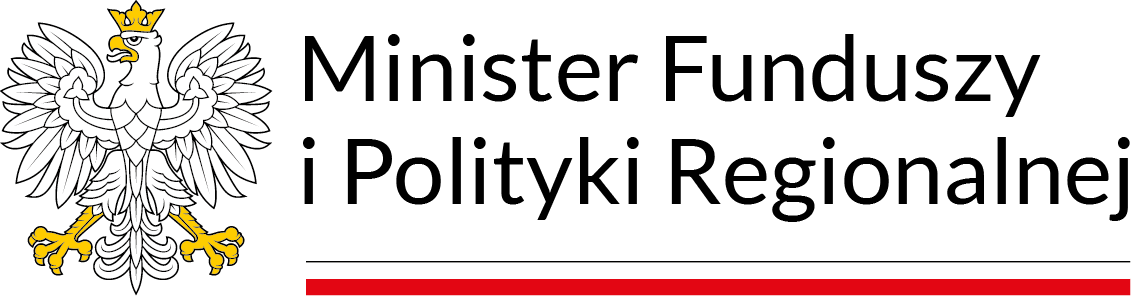 (symbol jednostki)Wniosek o korektę/anulowanie decyzji ministra właściwego do spraw budżetuNa podstawie:art. 154 ust. 5 ustawy z dnia 27 sierpnia 2009 r. o finansach publicznych (Dz. U z 2023 r. poz. 1270, z późn.zm.)  oraz w związku zdecyzją nr …….……… z dnia ………… przyznającą środki z rezerwy celowej budżetu państwa przeznaczone na realizację projektu pn. ……………………. realizowanego w ramach Programu …………………….wnioskuję o dokonanie korekty ww. decyzji w następujący sposób:Kwota decyzji po korekcie słownie: ….- decyzją nr …….……… z dnia ………… przyznającą środki z rezerwy celowej budżetu środków europejskich przeznaczone na realizację projektu pn. ……………………. realizowanego w ramach Programu …………………….wnioskuję o dokonanie korekty ww. decyzji w następujący sposób:Kwota decyzji po korekcie słownie: ….Jeśli wniosek o korektę/anulowanie dotyczy środków ujętych w zapewnieniu finansowania należy wskazać numer tego zapewnienia i jego ewentualnych zmian:…………… Powyższe jest wynikiem ……. (wskazać uzasadnienie korekty)Dysponent części budżetowej   …...................................................(podpis, pieczęć imienna, data/podpis elektroniczny)Akceptacja Instytucji Zarządzającej Programem Regionalnym	..........................................................(podpis, pieczęć imienna, data/podpis elektroniczny)6Akceptacja ministra właściwego do spraw rozwoju regionalnego(podpis elektroniczny) CzęśćDziałRozdziałParagrafKwota 
decyzjiKwota 
korekty (+)Kwota 
korekty (-)Kwota decyzji 
 po korekcieOGÓŁEMOGÓŁEMOGÓŁEMOGÓŁEMCzęśćDziałRozdziałParagrafKwota 
decyzjiKwota 
korekty (+)Kwota 
korekty (-)Kwota decyzji 
 po korekcieOGÓŁEMOGÓŁEMOGÓŁEMOGÓŁEM